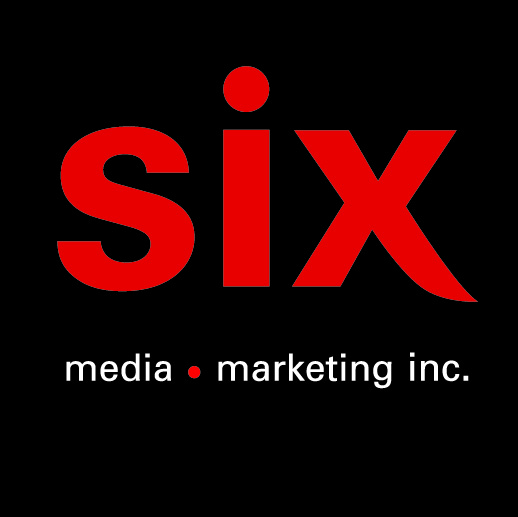 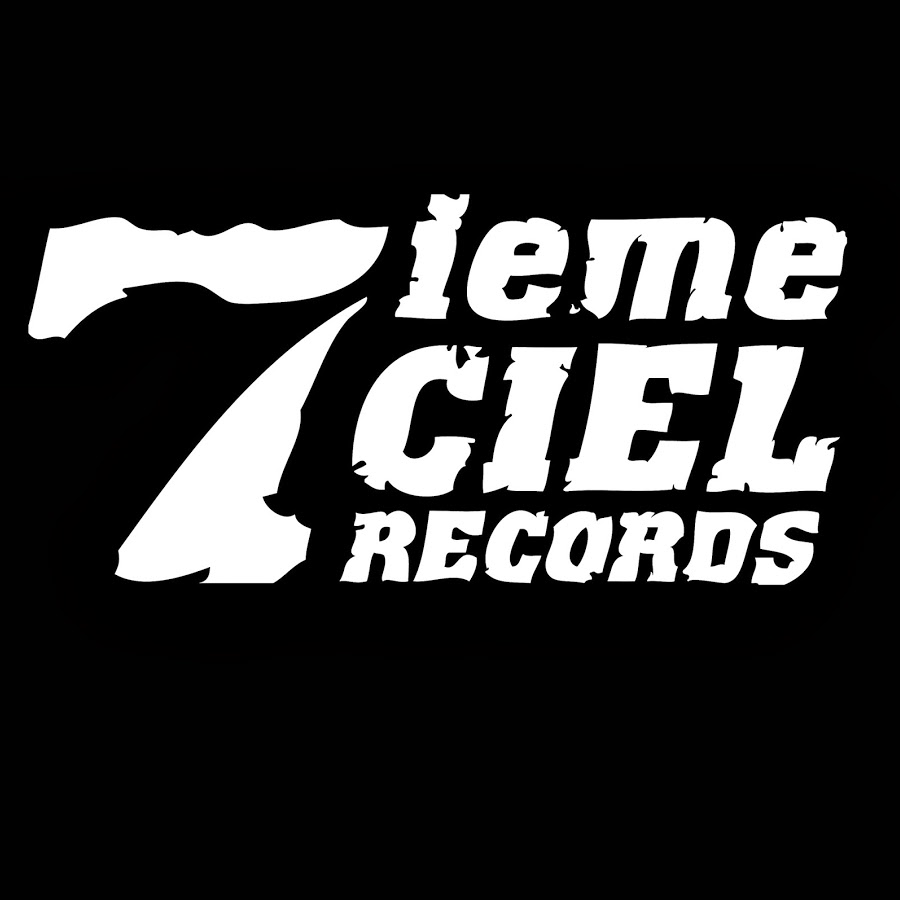 FouKiZayon – Premier extrait de l’album à paraître au début 2023EN SPECTACLE08/04/23 – Laval – Place BellMontréal, octobre 2022 - Dans une Merco, dans un bateau, à pied ou à vélo, FouKi en a fait du chemin depuis ses débuts dans le paysage musical québécois. L’interprète masculin de l’année à l’ADISQ en 2021 et figure de proue du rap québécois est à la poursuite du bonheur dans son nouvel extrait « Zayon », cet endroit idyllique où il prépare son nouvel album dont la sortie est prévue au début 2023. Sur une production musicale signée FouKi, Pops and Poolboy, Ruffsound & QuietMike, l’agent 00-Zay et sa partner de vie, vous donnent rendez-vous en direction du Zayon, ainsi qu’à sa première Place Bell de Laval le 8 avril 2023.J’suis parti au ZayonDans un bateau, ouSur la route du ZayonSur un radeau, ouLà où tout rayonneÀ pied ou à véloSur la route du ZayonVers l’El DoradoCréditsInterprété par : FouKiÉcrit par : Léo Fougères, Clément Langlois-Légaré, Adel Kazi-Aoual, Marc Vincent, Tom St-LaurentRéalisation : FouKi, Pops and Poolboy, Ruffsound, QuietMikeMix & Master : Nikola Feve ‘’Nk.F’’ Source : Disques 7ième CielInformation : Simon Fauteux / Patricia Clavel